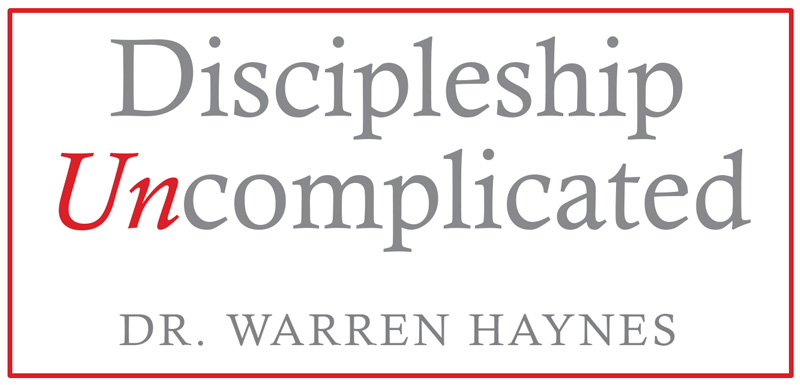 Step by StepGuide to Getting the More Out of Your Discipleship Uncomplicated EventStep 1: Choose the type of event that works best for you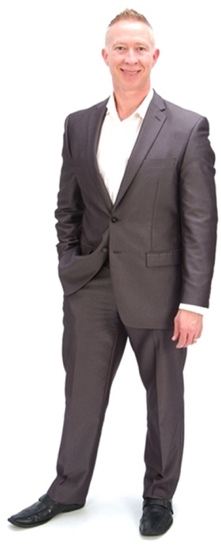 Keynote special event speaker/preacher2-hour overview conference2-day conference Overnight Retreat Weekend Focus (Friday evening, Saturday, Sunday) Sunday Morning & Evening Sunday Morning Single Inspirational MessageEvent Breakout Session LeaderOther: ________________________________Step 2: Set location, dates, & timeName: _______________________________________________________Location: _____________________________________________________Dates: _______________________________________________________Times: _______________________________________________________Best Contact number: ___________________________________________Step 3: Enlist people to PRAY for this event and start believing GOD for great things! Step 4: Create an event reach listCreate a complete list of names and contact information. The two most important pieces of information are their NAMES and HOW TO CONTACT them. Include Essential information: Names, email, phone number, and Social Media Information: Facebook, twitter, LinkedIn How many people are on your reach list? ___________ Step 5: Pre-order Discipleship Uncomplicated books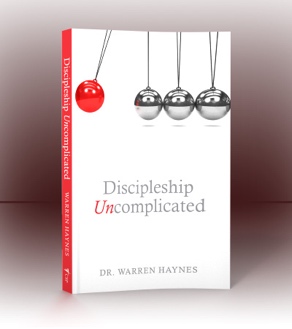 Pre-order Books at www.warrenTALKS.com You will not be charged for books you do not use. Put this book in the hands of your leaders and key people and encourage them to generate interest in the groups they lead.Plan to order 2 books for every participant and 4 books for every leader. #____x2 = ____ + #____x4=________How many books do you need to order? __________ (total)Step 6: Start promoting and keep promotingPersonal Invitation (Coach every leader to personally invite 3 people using these words, “I want you to come to this event with me?” Nothing beats a personal invitation!Your Website _________________________________Your Facebook page ___________________________Your Twitter __________________________________Your Email ___________________________________Invite Cards 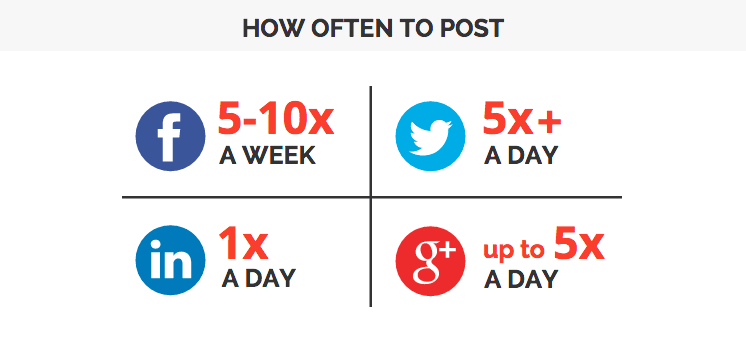 Hand written cardsPhone calls 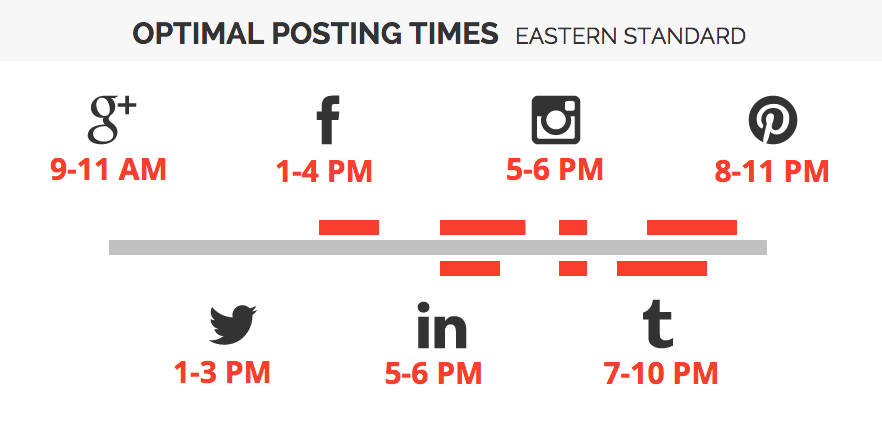 AnnouncementsBulletin insertsFlyersStep 7: Prepare facilities for the eventSeating 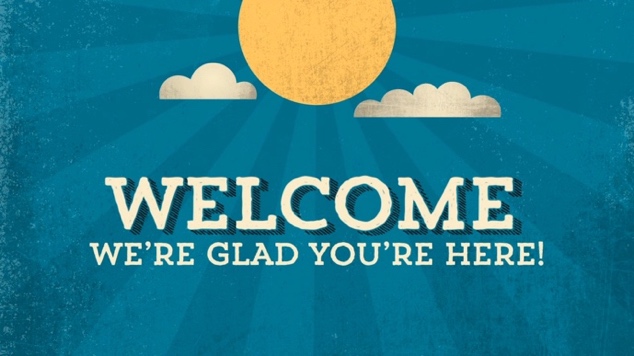 Greet guests Gift, Program,FoodAudio VisualVolunteersMaterialsStep 8: Send this completed guide to whhaynes@gmail.com 